Medienkommentar, Interview 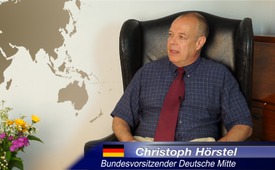 Interview mit Christoph Hörstel zum globalen Chaosmanagement der US-Regierung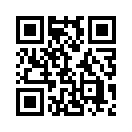 In Brasilien wurde die Präsidentin Dilma Rousseff von ihrem Amt suspendiert und droht endgültig abgesetzt zu werden. In Venezuela droht der amtierende Präsident Nicolás Maduro ebenfalls abgesetzt zu werden. Gibt es da Zusammenhänge, einen roten Faden? In dem nachfolgenden Interview zeigt der Journalist und Spezialist für Auslandsfragen, Christoph Hörstel, auf, dass hier sehr wohl Zusammenhänge bestehen.In Brasilien wurde die Präsidentin Dilma Rousseff von ihrem Amt suspendiert und droht endgültig abgesetzt zu werden. In Venezuela droht der amtierende Präsident Nicolás Maduro ebenfalls abgesetzt zu werden. Gibt es da Zusammenhänge, einen roten Faden?
In dem nachfolgenden Interview zeigt der Journalist und Spezialist für Auslandsfragen, Christoph Hörstel, auf, dass hier sehr wohl Zusammenhänge bestehen. Denn beide Regierungen bringen ihrem Land Stabilität, begünstigen das Volk und nicht die internationalen Wirtschafts- und Finanzkartelle. Diese aktuellen Regimewechsel wie auch vergangene und zukünftige, sich bereits anbahnende Regimewechsel, stellen laut Hörstel keine isolierten Ereignisse in Südamerika dar, sondern entspringen einem globalen Masterplan der US-amerikanischen Regierung. Dieser Plan beinhalte ein gezieltes Chaosmanagement, das die Länder durch perfide eingefädelte Destabilisierung sämtlicher gesellschaftlichen Strukturen ohnmächtig am Boden kleben lässt. Hörstel zeigt diesen roten Faden anhand der Regimewechsel in Nordafrika sowie im Nahen und Mittleren Osten auf. Von diesem unglaublichen Plan ihrer Regierung wisse die US-amerikanische Bevölkerung in ihrer Gesamtheit nichts, bekomme diese Strategie aber ebenfalls im eigenen Land zu spüren.
Auch Europa drohe von diesem Plan nicht verschont zu werden. 
Doch hören Sie nun selbst die höchst aktuellen Ausführungen von Christoph Hörstel.von hm.Quellen:OriginaltextDas könnte Sie auch interessieren:#Venezuela - www.kla.tv/Venezuela

#ChristophHoerstel - Hörstel - www.kla.tv/ChristophHoerstel

#Medienkommentar - www.kla.tv/Medienkommentare

#Interviews - www.kla.tv/InterviewsKla.TV – Die anderen Nachrichten ... frei – unabhängig – unzensiert ...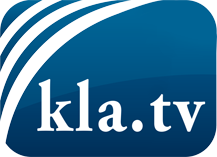 was die Medien nicht verschweigen sollten ...wenig Gehörtes vom Volk, für das Volk ...tägliche News ab 19:45 Uhr auf www.kla.tvDranbleiben lohnt sich!Kostenloses Abonnement mit wöchentlichen News per E-Mail erhalten Sie unter: www.kla.tv/aboSicherheitshinweis:Gegenstimmen werden leider immer weiter zensiert und unterdrückt. Solange wir nicht gemäß den Interessen und Ideologien der Systempresse berichten, müssen wir jederzeit damit rechnen, dass Vorwände gesucht werden, um Kla.TV zu sperren oder zu schaden.Vernetzen Sie sich darum heute noch internetunabhängig!
Klicken Sie hier: www.kla.tv/vernetzungLizenz:    Creative Commons-Lizenz mit Namensnennung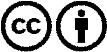 Verbreitung und Wiederaufbereitung ist mit Namensnennung erwünscht! Das Material darf jedoch nicht aus dem Kontext gerissen präsentiert werden. Mit öffentlichen Geldern (GEZ, Serafe, GIS, ...) finanzierte Institutionen ist die Verwendung ohne Rückfrage untersagt. Verstöße können strafrechtlich verfolgt werden.